Урок №1 (5 б класс вторник)1.Решите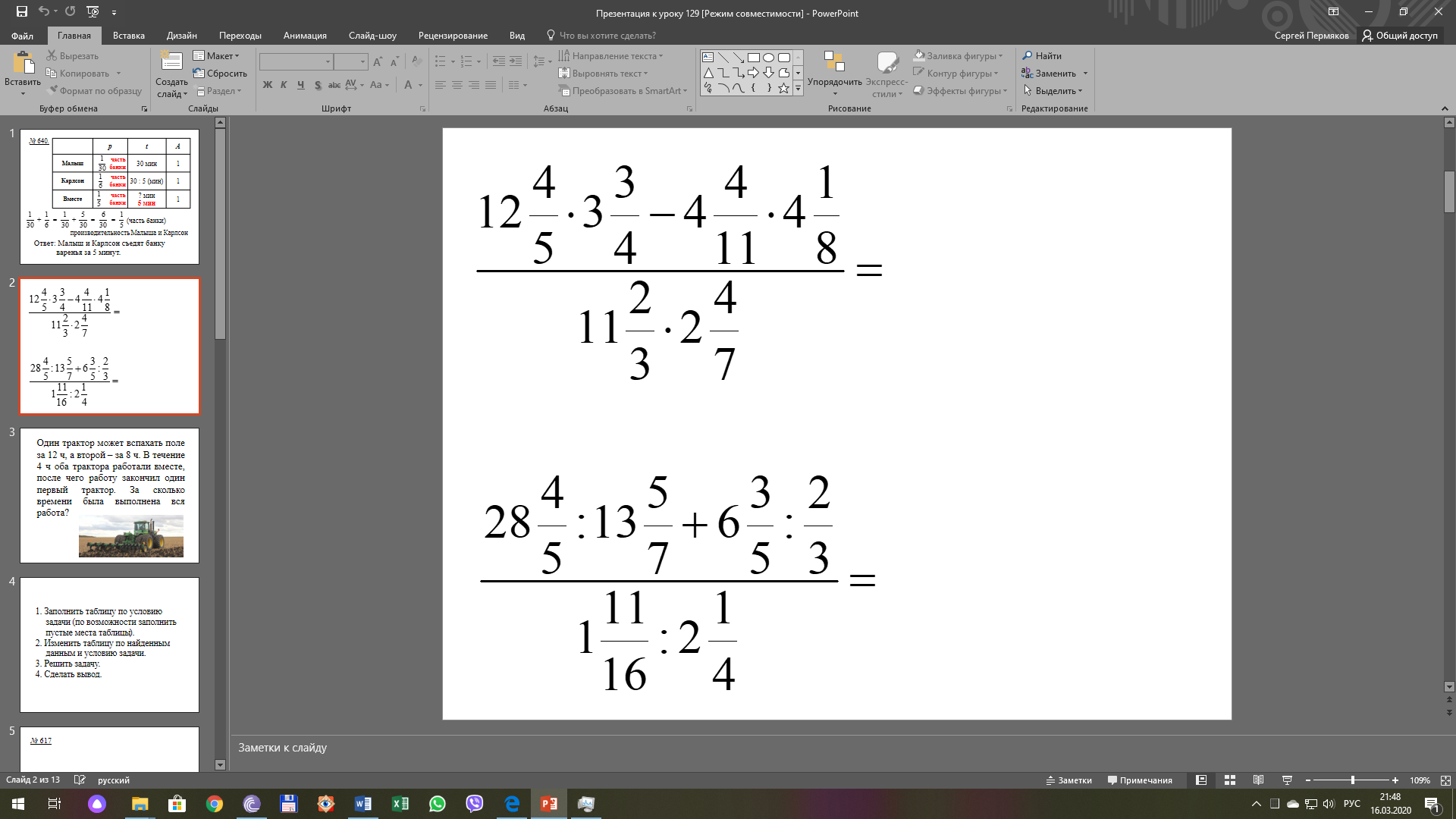 2. Решите задачи на движение:№1. Группа лыжников отправилась в поход и проходила первые 5 часов по 8 км в час, а затем скорость движения стала км/час. Спустя 1час 30 минут из того же пункта вдогонку за группой был послан лыжник со скоростью км/час. Через сколько времени после своего выхода лыжник догнал группу?№2. Определить расстояние между двумя экскурсионными базами по следующим условиям: если бы экскурсия, вышедшая из первой базы, проходила по 1 км за 15 минут, то она пришла бы на вторую базу на 1 час позже, чем полагалось; а если бы группа проходила по 1 км за 12 минут, то она пришла бы на вторую базу на 48 мин раньше, чем намечалось по плану.№3. Проехав треть пути, пассажир заснул и спал до тех пор, пока не осталось проехать пятую часть того пути, который он проехал спящим. Найдите длину всего пути, если спящим пассажир проехал 40 км.3. Решите задачи на работу:№4. Одна ткачиха за 2 смены дает в среднем в 3 раза больше ткани, чем вторая ткачиха дает за 1 смену; а вторая дает в среднем за 2 смены на 20 м больше, чем первая ткачиха за одну смену. Обе ткачихи отработали 25 смен; сотканная ими ткань была окрашена в синий, красный и зеленый цвет; в синий цвет были окрашены всей ткани; в красный цвет было окрашено на 260 м больше, чем в зеленый цвет. Сколько получилось метров ткани каждого цвета? (Не делает эту задачу Гриша Попцов)Урок №2 (5 б математика вторник)Самостоятельная работа1) Никита может покрасить забор на даче за 10 часов. Если его будет красить Рома, то он справится с этой работой за 12 часов, а Артем покрасит его за 15 часов. За сколько времени они покрасят забор, если будут работать вместе?2) Соня и Аня вырезают снежинки к новогоднему празднику. Вместе они вырезали все снежинки за  часа. Одна Соня могла бы вырезать за 6 часов. За сколько времени могла бы вырезать все снежинки Аня?3) Реши уравнение: Домашняя работа:№№ 623, 619, 682, 683, 654*Классную, самостоятельную и домашнюю работу фотографируете и отправляете мне в контактеОксана ПермяковаОтправляете все, что получилось.Классная работа плюс самостоятельная должна получиться за 2 часа по времени.